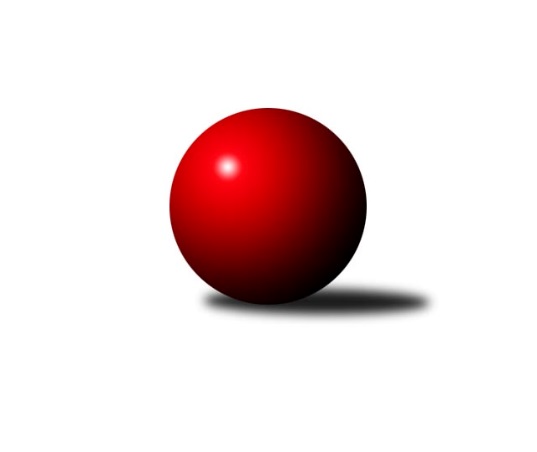 Č.21Ročník 2016/2017	1.4.2017Nejlepšího výkonu v tomto kole: 3462 dosáhlo družstvo: KK Vyškov2. KLM B 2016/2017Výsledky 21. kolaSouhrnný přehled výsledků:SKK Dubňany 	- KK Blansko 	5:3	3298:3287	14.0:10.0	1.4.TJ Horní Benešov ˝A˝	- KK Vyškov	1:7	3281:3462	9.5:14.5	1.4.TJ Sokol Vracov	- TJ Slovan Kamenice n.L.	6:2	3345:3260	12.0:12.0	1.4.TJ Centropen Dačice	- KK Zábřeh	3:5	3278:3343	12.0:12.0	1.4.TJ Sokol Husovice˝B˝	- TJ Sokol Chvalíkovice ˝A˝	6:2	3268:3126	14.5:9.5	1.4.TJ Unie Hlubina ˝A˝	- TJ Opava˝A˝	6:2	3080:2899	15.5:8.5	1.4.Tabulka družstev:	1.	KK Zábřeh	21	16	1	4	108.0 : 60.0 	284.0 : 220.0 	 3352	33	2.	TJ Centropen Dačice	21	15	2	4	108.0 : 60.0 	272.5 : 231.5 	 3327	32	3.	KK Vyškov	21	14	2	5	116.0 : 52.0 	295.0 : 209.0 	 3350	30	4.	SKK Dubňany	21	12	1	8	93.5 : 74.5 	273.5 : 230.5 	 3289	25	5.	TJ Sokol Chvalíkovice ˝A˝	21	12	1	8	90.5 : 77.5 	262.0 : 242.0 	 3270	25	6.	TJ Sokol Husovice˝B˝	21	10	2	9	86.0 : 82.0 	260.0 : 244.0 	 3292	22	7.	KK Blansko	21	9	1	11	75.5 : 92.5 	243.5 : 260.5 	 3262	19	8.	TJ Unie Hlubina ˝A˝	21	8	1	12	73.0 : 95.0 	234.5 : 269.5 	 3226	17	9.	TJ Slovan Kamenice n.L.	21	7	1	13	69.0 : 99.0 	243.5 : 260.5 	 3253	15	10.	TJ Sokol Vracov	21	6	2	13	71.0 : 97.0 	230.5 : 273.5 	 3245	14	11.	TJ Opava˝A˝	21	7	0	14	64.5 : 103.5 	213.0 : 291.0 	 3198	14	12.	TJ Horní Benešov ˝A˝	21	2	2	17	53.0 : 115.0 	212.0 : 292.0 	 3204	6Podrobné výsledky kola:	 SKK Dubňany 	3298	5:3	3287	KK Blansko 	Vít Svoboda	135 	 126 	 130 	125	516 	 1:3 	 584 	 123	154 	 134	173	Jakub Flek	Ondřej Ševela	148 	 160 	 134 	135	577 	 3:1 	 508 	 117	126 	 128	137	Karel Kolařík	Václav Kratochvíla	151 	 135 	 145 	142	573 	 4:0 	 525 	 132	131 	 127	135	Roman Flek	Michal Zelený *1	140 	 126 	 158 	119	543 	 3:1 	 516 	 120	114 	 145	137	Jan Večerka *2	Marek Dostál	125 	 141 	 123 	141	530 	 1:3 	 569 	 130	139 	 151	149	Petr Havíř	Antonín Kratochvíla	153 	 117 	 148 	141	559 	 2:2 	 585 	 161	149 	 144	131	Martin Procházkarozhodčí: střídání: *1 od 51. hodu Milan Kratochvíla, *2 od 61. hodu Ladislav MusilNejlepší výkon utkání: 585 - Martin Procházka	 TJ Horní Benešov ˝A˝	3281	1:7	3462	KK Vyškov	Miroslav Petřek ml.	131 	 132 	 156 	123	542 	 1:3 	 599 	 158	155 	 133	153	Jiří Trávníček	Vladislav Pečinka	135 	 137 	 149 	135	556 	 2:2 	 562 	 138	159 	 135	130	Tomáš Procházka	Vlastimil Skopalík *1	135 	 149 	 121 	124	529 	 2:2 	 543 	 129	133 	 155	126	Petr Pevný	Martin Bilíček	139 	 121 	 131 	117	508 	 0:4 	 596 	 167	128 	 152	149	Eduard Varga	Petr Rak	142 	 138 	 136 	146	562 	 2:2 	 595 	 140	137 	 156	162	Kamil Bednář	Kamil Kubeša	140 	 158 	 140 	146	584 	 2.5:1.5 	 567 	 150	143 	 140	134	Radim Čuříkrozhodčí: střídání: *1 od 61. hodu Zdeněk ČernýNejlepší výkon utkání: 599 - Jiří Trávníček	 TJ Sokol Vracov	3345	6:2	3260	TJ Slovan Kamenice n.L.	Pavel Polanský st. ml.	157 	 127 	 144 	151	579 	 3:1 	 541 	 131	155 	 127	128	Jiří Šindelář	Tomáš Kordula	147 	 148 	 122 	134	551 	 0:4 	 602 	 156	152 	 145	149	Jakub Ouhel	František Svoboda	149 	 141 	 149 	145	584 	 4:0 	 511 	 125	124 	 123	139	Milan Podhradský	Petr Polanský *1	134 	 125 	 128 	150	537 	 2:2 	 528 	 135	133 	 123	137	David Dúška	Antonín Svozil ml.	133 	 137 	 131 	123	524 	 0:4 	 572 	 147	160 	 134	131	Pavel Ježek	Jan Tužil	116 	 133 	 164 	157	570 	 3:1 	 506 	 143	115 	 119	129	Petr Šindelářrozhodčí: střídání: Nejlepší výkon utkání: 602 - Jakub Ouhel	 TJ Centropen Dačice	3278	3:5	3343	KK Zábřeh	Petr Žahourek	129 	 149 	 137 	137	552 	 3:1 	 522 	 146	130 	 120	126	Jiří Flídr	Daniel Kovář *1	114 	 113 	 157 	156	540 	 1:3 	 621 	 166	139 	 141	175	Martin Sitta	Tomáš Bártů	137 	 126 	 131 	116	510 	 1:3 	 565 	 165	123 	 143	134	Zdeněk Švub	Josef Brtník	145 	 127 	 161 	129	562 	 1:3 	 576 	 149	150 	 140	137	Václav Švub	Pavel Kabelka	161 	 153 	 142 	108	564 	 2:2 	 551 	 124	145 	 157	125	Josef Sitta	Karel Novák	135 	 140 	 142 	133	550 	 4:0 	 508 	 134	127 	 118	129	Marek Ollinger *2rozhodčí: střídání: *1 od 55. hodu Zdeněk Pospíchal, *2 od 61. hodu Tomáš DražilNejlepší výkon utkání: 621 - Martin Sitta	 TJ Sokol Husovice˝B˝	3268	6:2	3126	TJ Sokol Chvalíkovice ˝A˝	Pavel Košťál	136 	 140 	 132 	146	554 	 3:1 	 516 	 129	120 	 145	122	Radek Hendrych	Jan Machálek st.	164 	 122 	 129 	101	516 	 1:3 	 540 	 139	140 	 135	126	Jiří Staněk	Jakub Hnát	135 	 125 	 142 	124	526 	 1.5:2.5 	 539 	 134	125 	 143	137	David Hendrych	Jiří Radil	160 	 142 	 140 	137	579 	 2:2 	 573 	 125	157 	 135	156	Vladimír Valenta	Tomaš Žižlavský	127 	 143 	 136 	149	555 	 4:0 	 463 	 121	119 	 118	105	Dalibor Krejčiřík	David Plšek	145 	 149 	 107 	137	538 	 3:1 	 495 	 110	134 	 116	135	Vladimír Kostkarozhodčí: Nejlepší výkon utkání: 579 - Jiří Radil	 TJ Unie Hlubina ˝A˝	3080	6:2	2899	TJ Opava˝A˝	Petr Brablec	129 	 117 	 127 	120	493 	 3:1 	 479 	 131	115 	 116	117	Josef Matušek	Petr Basta	141 	 144 	 127 	128	540 	 3:1 	 444 	 109	100 	 128	107	Mariusz Gierczak	Michal Zatyko	127 	 138 	 108 	114	487 	 1.5:2.5 	 474 	 100	143 	 117	114	Krzysztof Wróblewski	Tomáš Rechtoris	143 	 143 	 123 	141	550 	 3:1 	 510 	 123	133 	 136	118	Maciej Basista	Přemysl Žáček	121 	 130 	 135 	140	526 	 3:1 	 499 	 127	118 	 115	139	Michal Blažek	Vladimír Konečný *1	127 	 99 	 134 	124	484 	 2:2 	 493 	 128	125 	 125	115	Milan Jahnrozhodčí: střídání: *1 od 31. hodu František OlivaNejlepší výkon utkání: 550 - Tomáš RechtorisPořadí jednotlivců:	jméno hráče	družstvo	celkem	plné	dorážka	chyby	poměr kuž.	Maximum	1.	Martin Sitta 	KK Zábřeh	589.15	377.4	211.7	2.4	10/10	(627)	2.	Karel Novák 	TJ Centropen Dačice	578.40	372.4	206.0	1.8	9/9	(619)	3.	Jiří Staněk 	TJ Sokol Chvalíkovice ˝A˝	577.51	374.8	202.7	2.6	10/10	(611)	4.	Ondřej Ševela 	SKK Dubňany 	577.20	377.2	199.9	2.8	9/9	(663)	5.	Jakub Flek 	KK Blansko 	576.42	374.9	201.6	3.9	10/10	(638)	6.	Martin Procházka 	KK Blansko 	576.13	378.2	198.0	3.4	9/10	(665)	7.	Josef Sitta 	KK Zábřeh	575.24	374.5	200.7	1.6	10/10	(620)	8.	Tomáš Procházka 	KK Vyškov	573.90	374.1	199.8	2.5	9/10	(632)	9.	Aleš Staněk 	TJ Sokol Chvalíkovice ˝A˝	571.38	376.3	195.1	3.9	8/10	(635)	10.	Tomaš Žižlavský 	TJ Sokol Husovice˝B˝	569.11	364.3	204.8	3.3	9/9	(618)	11.	Petr Žahourek 	TJ Centropen Dačice	564.79	374.2	190.5	2.9	7/9	(603)	12.	Martin Marek 	TJ Opava˝A˝	564.10	372.3	191.8	3.0	7/10	(604)	13.	Pavel Kabelka 	TJ Centropen Dačice	560.38	372.8	187.6	3.1	9/9	(587)	14.	Jiří Trávníček 	KK Vyškov	559.79	369.8	190.0	3.5	10/10	(623)	15.	Marek Ollinger 	KK Zábřeh	558.90	366.5	192.4	3.3	9/10	(606)	16.	Milan Kratochvíla 	SKK Dubňany 	558.86	371.2	187.6	3.8	8/9	(619)	17.	Pavel Košťál 	TJ Sokol Husovice˝B˝	557.38	368.6	188.8	3.2	8/9	(581)	18.	Jakub Ouhel 	TJ Slovan Kamenice n.L.	557.17	373.9	183.3	3.9	9/10	(602)	19.	Vladimír Konečný 	TJ Unie Hlubina ˝A˝	556.52	374.1	182.4	3.7	9/10	(602)	20.	Josef Brtník 	TJ Centropen Dačice	554.75	369.5	185.2	2.0	9/9	(603)	21.	Radim Čuřík 	KK Vyškov	553.49	367.8	185.7	2.3	9/10	(599)	22.	Petr Havíř 	KK Blansko 	552.50	371.1	181.4	4.1	9/10	(580)	23.	Petr Pevný 	KK Vyškov	552.11	361.5	190.6	2.0	10/10	(629)	24.	Filip Kordula 	TJ Sokol Vracov	551.30	371.1	180.2	4.4	7/10	(587)	25.	Jan Tužil 	TJ Sokol Vracov	550.70	364.0	186.7	2.8	8/10	(603)	26.	Luděk Rychlovský 	KK Vyškov	549.83	364.8	185.0	2.6	8/10	(606)	27.	David Hendrych 	TJ Sokol Chvalíkovice ˝A˝	549.77	360.3	189.5	3.6	10/10	(605)	28.	David Plšek 	TJ Sokol Husovice˝B˝	549.75	371.1	178.7	3.7	7/9	(593)	29.	Václav Švub 	KK Zábřeh	549.38	367.9	181.5	4.9	9/10	(596)	30.	Jiří Flídr 	KK Zábřeh	548.98	366.7	182.2	3.3	10/10	(586)	31.	Pavel Ježek 	TJ Slovan Kamenice n.L.	548.85	367.5	181.4	5.3	10/10	(592)	32.	Karel Dúška 	TJ Slovan Kamenice n.L.	548.31	362.9	185.4	2.8	8/10	(575)	33.	Eduard Varga 	KK Vyškov	547.43	370.2	177.2	3.4	9/10	(596)	34.	Milan Vaněk 	TJ Opava˝A˝	547.40	362.6	184.8	3.7	9/10	(599)	35.	Tomáš Bártů 	TJ Centropen Dačice	546.33	363.8	182.5	2.6	8/9	(588)	36.	Antonín Kratochvíla 	SKK Dubňany 	546.05	367.3	178.7	4.7	9/9	(574)	37.	Tomáš Kordula 	TJ Sokol Vracov	545.53	369.5	176.1	5.3	10/10	(589)	38.	Kamil Kubeša 	TJ Horní Benešov ˝A˝	545.26	367.7	177.5	3.7	10/10	(603)	39.	Marek Dostál 	SKK Dubňany 	545.14	368.7	176.4	4.4	6/9	(590)	40.	Jaroslav Harca 	SKK Dubňany 	545.11	364.9	180.2	3.3	7/9	(608)	41.	Zdeněk Černý 	TJ Horní Benešov ˝A˝	544.76	363.6	181.2	4.9	7/10	(594)	42.	Miroslav Vejtasa 	TJ Sokol Husovice˝B˝	544.61	367.8	176.8	3.5	7/9	(581)	43.	Jiří Radil 	TJ Sokol Husovice˝B˝	544.26	357.4	186.8	3.2	9/9	(596)	44.	David Dúška 	TJ Slovan Kamenice n.L.	542.80	366.6	176.2	4.9	10/10	(605)	45.	Zdeněk Švub 	KK Zábřeh	542.59	364.8	177.8	3.5	10/10	(589)	46.	Jan Večerka 	KK Blansko 	542.15	360.5	181.7	4.6	8/10	(584)	47.	Vladislav Pečinka 	TJ Horní Benešov ˝A˝	540.82	365.0	175.8	4.9	9/10	(583)	48.	Petr Šindelář 	TJ Slovan Kamenice n.L.	539.88	365.7	174.2	6.9	8/10	(604)	49.	Vít Svoboda 	SKK Dubňany 	539.37	358.0	181.4	5.0	9/9	(574)	50.	Michal Zelený 	SKK Dubňany 	538.78	360.3	178.5	3.9	7/9	(573)	51.	Jan Machálek  st.	TJ Sokol Husovice˝B˝	538.68	371.1	167.6	7.2	9/9	(587)	52.	Vladimír Valenta 	TJ Sokol Chvalíkovice ˝A˝	537.80	360.7	177.2	4.3	10/10	(608)	53.	Antonín Svozil  ml.	TJ Sokol Vracov	537.52	361.5	176.0	6.6	8/10	(584)	54.	Milan Jahn 	TJ Opava˝A˝	537.47	364.0	173.4	5.1	10/10	(587)	55.	Vlastimil Skopalík 	TJ Horní Benešov ˝A˝	537.44	363.1	174.4	4.9	8/10	(589)	56.	František Svoboda 	TJ Sokol Vracov	537.18	358.7	178.5	4.9	9/10	(584)	57.	Pavel Polanský st.  ml.	TJ Sokol Vracov	536.58	365.0	171.6	6.6	8/10	(616)	58.	Michal Hejtmánek 	TJ Unie Hlubina ˝A˝	535.92	358.0	178.0	4.2	8/10	(579)	59.	Tomáš Rechtoris 	TJ Unie Hlubina ˝A˝	535.88	361.8	174.1	5.4	7/10	(571)	60.	Roman Flek 	KK Blansko 	532.65	364.6	168.1	5.5	8/10	(595)	61.	Maciej Basista 	TJ Opava˝A˝	530.86	361.7	169.2	5.2	10/10	(587)	62.	František Oliva 	TJ Unie Hlubina ˝A˝	530.68	359.4	171.3	5.4	10/10	(595)	63.	Michal Zatyko 	TJ Unie Hlubina ˝A˝	529.88	357.2	172.7	5.3	9/10	(560)	64.	Petr Polanský 	TJ Sokol Vracov	529.27	369.2	160.1	5.1	7/10	(559)	65.	Milan Podhradský 	TJ Slovan Kamenice n.L.	528.38	360.5	167.9	7.6	8/10	(572)	66.	Petr Brablec 	TJ Unie Hlubina ˝A˝	528.30	357.1	171.2	5.6	7/10	(582)	67.	Petr Basta 	TJ Unie Hlubina ˝A˝	527.94	357.9	170.1	4.5	7/10	(558)	68.	Martin Bilíček 	TJ Horní Benešov ˝A˝	520.21	349.0	171.2	6.2	8/10	(578)	69.	Michal Blažek 	TJ Opava˝A˝	518.16	358.1	160.1	8.0	10/10	(575)	70.	Karel Kolařík 	KK Blansko 	517.35	355.1	162.3	7.5	9/10	(573)	71.	Vladimír Kostka 	TJ Sokol Chvalíkovice ˝A˝	512.66	355.6	157.1	9.3	8/10	(552)		Kamil Bednář 	KK Vyškov	575.67	376.0	199.7	3.2	6/10	(608)		Petr Bracek 	TJ Opava˝A˝	565.70	373.9	191.8	4.0	5/10	(606)		Tomáš Sasín 	TJ Sokol Vracov	562.00	372.5	189.5	5.0	2/10	(582)		Václav Kratochvíla 	SKK Dubňany 	558.00	368.0	190.0	4.0	1/9	(573)		Jakub Hendrych 	TJ Sokol Chvalíkovice ˝A˝	556.17	370.1	186.1	4.7	6/10	(607)		Přemysl Žáček 	TJ Unie Hlubina ˝A˝	554.65	364.0	190.7	5.3	4/10	(610)		Daniel Kovář 	TJ Centropen Dačice	551.87	358.5	193.4	3.2	5/9	(577)		Lukáš Prkna 	TJ Centropen Dačice	549.00	374.0	175.0	10.0	1/9	(549)		Zdeněk Pospíchal 	TJ Centropen Dačice	546.00	372.3	173.7	3.3	3/9	(556)		Petr Rak 	TJ Horní Benešov ˝A˝	544.88	367.4	177.5	5.1	6/10	(565)		Lukáš Štibich 	TJ Centropen Dačice	542.00	354.0	188.0	6.0	1/9	(542)		Marek Hynar 	TJ Sokol Chvalíkovice ˝A˝	541.70	348.0	193.7	3.0	2/10	(598)		Petr Wolf 	TJ Opava˝A˝	538.00	374.7	163.3	6.7	1/10	(558)		Ladislav Musil 	KK Blansko 	536.25	366.3	169.9	5.5	6/10	(585)		Jiří Šindelář 	TJ Slovan Kamenice n.L.	533.40	360.4	173.0	5.2	5/10	(571)		David Kaluža 	TJ Horní Benešov ˝A˝	532.00	375.0	157.0	7.0	1/10	(532)		Miroslav Petřek  ml.	TJ Horní Benešov ˝A˝	531.13	358.0	173.2	3.6	5/10	(573)		Václav Podešť 	SKK Dubňany 	529.00	373.0	156.0	6.0	1/9	(529)		Milan Kabelka 	TJ Centropen Dačice	527.00	339.0	188.0	4.0	2/9	(549)		Michal Klich 	TJ Horní Benešov ˝A˝	527.00	341.0	186.0	1.0	1/10	(527)		Jakub Hnát 	TJ Sokol Husovice˝B˝	525.38	346.3	179.1	4.2	5/9	(557)		Petr Vojtíšek 	TJ Centropen Dačice	522.00	346.0	176.0	2.0	1/9	(522)		Jiří Zapletal 	KK Blansko 	522.00	369.0	153.0	7.0	1/10	(522)		Martin Orálek 	TJ Opava˝A˝	521.75	338.0	183.8	7.0	2/10	(536)		Luděk Zeman 	TJ Horní Benešov ˝A˝	521.00	342.5	178.5	9.0	2/10	(549)		Pavel Holomek 	SKK Dubňany 	518.50	359.0	159.5	3.0	2/9	(523)		Pavel Marek 	TJ Unie Hlubina ˝A˝	516.00	346.0	170.0	3.0	1/10	(516)		Svatopluk Kříž 	TJ Opava˝A˝	515.67	363.3	152.3	8.3	1/10	(563)		Radek Hendrych 	TJ Sokol Chvalíkovice ˝A˝	509.11	358.2	150.9	9.9	3/10	(516)		Tomáš Valíček 	TJ Opava˝A˝	508.00	348.2	159.8	6.0	5/10	(540)		Václav Rábl 	TJ Unie Hlubina ˝A˝	506.50	350.5	156.0	6.0	2/10	(515)		 		500.00	335.0	165.0	9.0	1/0	(500)		Jiří Malínek 	TJ Centropen Dačice	498.50	343.5	155.0	7.3	4/9	(514)		Rostislav Rybárský 	SKK Dubňany 	497.00	348.0	149.0	11.0	1/9	(497)		Josef Matušek 	TJ Opava˝A˝	496.44	342.7	153.8	7.4	3/10	(542)		Jiří Hendrych 	TJ Horní Benešov ˝A˝	493.00	359.0	134.0	6.0	1/10	(493)		Krzysztof Wróblewski 	TJ Opava˝A˝	474.00	336.0	138.0	8.0	1/10	(474)		Dalibor Krejčiřík 	TJ Sokol Chvalíkovice ˝A˝	463.00	335.0	128.0	10.0	1/10	(463)		Mariusz Gierczak 	TJ Opava˝A˝	444.00	303.0	141.0	14.0	1/10	(444)Sportovně technické informace:Starty náhradníků:registrační číslo	jméno a příjmení 	datum startu 	družstvo	číslo startu21044	Josef Matušek	01.04.2017	TJ Opava˝A˝	14x16503	Zdeněk Pospíchal	01.04.2017	TJ Centropen Dačice	2x16593	Martin Procházka	01.04.2017	KK Blansko 	7x14373	Tomáš Dražil	01.04.2017	KK Zábřeh	2x7415	Miroslav Petřek ml.	01.04.2017	TJ Horní Benešov ˝A˝	10x17643	Václav Kratochvíla	01.04.2017	SKK Dubňany 	2x15155	Radek Hendrych	01.04.2017	TJ Sokol Chvalíkovice ˝A˝	8x21377	Maciej Basista	01.04.2017	TJ Opava˝A˝	8x21379	Mariusz Gierczak	01.04.2017	TJ Opava˝A˝	1x23438	Krzysztof Wróblewski	01.04.2017	TJ Opava˝A˝	1x4822	Dalibor Krejčiřík	01.04.2017	TJ Sokol Chvalíkovice ˝A˝	2x9253	Petr Brablec	01.04.2017	TJ Unie Hlubina ˝A˝	8x7666	Vít Svoboda	01.04.2017	SKK Dubňany 	9x9247	Petr Havíř	01.04.2017	KK Blansko 	8x22296	Erik Gordík	01.04.2017	TJ Sokol Vracov	1x
Hráči dopsaní na soupisku:registrační číslo	jméno a příjmení 	datum startu 	družstvo	Program dalšího kola:22. kolo8.4.2017	so	10:00	TJ Opava˝A˝ - TJ Sokol Vracov	8.4.2017	so	14:00	TJ Slovan Kamenice n.L. - TJ Horní Benešov ˝A˝	8.4.2017	so	14:00	KK Vyškov - TJ Centropen Dačice	8.4.2017	so	14:00	KK Zábřeh - SKK Dubňany 	8.4.2017	so	14:00	KK Blansko  - TJ Sokol Husovice˝B˝	8.4.2017	so	14:00	TJ Sokol Chvalíkovice ˝A˝ - TJ Unie Hlubina ˝A˝	Nejlepší šestka kola - absolutněNejlepší šestka kola - absolutněNejlepší šestka kola - absolutněNejlepší šestka kola - absolutněNejlepší šestka kola - dle průměru kuželenNejlepší šestka kola - dle průměru kuželenNejlepší šestka kola - dle průměru kuželenNejlepší šestka kola - dle průměru kuželenNejlepší šestka kola - dle průměru kuželenPočetJménoNázev týmuVýkonPočetJménoNázev týmuPrůměr (%)Výkon8xMartin SittaZábřeh6219xMartin SittaZábřeh113.666211xJakub OuhelKamenice n.L.6021xJakub OuhelKamenice n.L.108.656027xJiří TrávníčekVyškov A5996xMartin ProcházkaBlansko108.445851xEduard VargaVyškov A59611xJakub FlekBlansko108.255843xKamil BednářVyškov A5954xJiří TrávníčekVyškov A108.015996xMartin ProcházkaBlansko5851xEduard VargaVyškov A107.47596